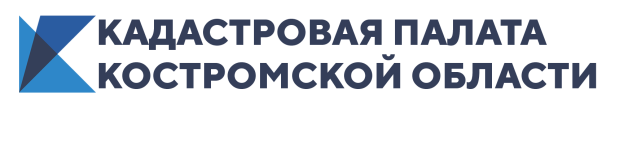 Внесением сведений в ЕГРН о Мантуровском лесничестве завершили год в Кадастровой палате по Костромской области23 декабря 2020 года сотрудниками Кадастровой палаты по Костромской области внесены в Единый государственный реестр недвижимости сведения о Мантуровском лесничестве.Мантуровское лесничество находится в районе города Мантурово в 270 км от центрально областного города Костромы. Лесничество организовано приказом Рослесхоза №168 от 23.05.2008 года. Общая площадь лесных угодий составляет 215450 га и имеет в составе 7 участковых лесничеств. Леса, расположенные на землях лесного фонда Мантуровского лесничества, распределяются по целевому назначению: защитные леса составляют 56824 га (26,4%) и эксплуатационные леса − 158626 га (73,6%). Вдоль водоохранных зон лесная территория Мантуровского лесничества составляет 9,7 %. Прибрежные леса, располагающиеся по берегам 19 рек и водоёмов лесничества, подлежат освоению в целях сохранения защитных, средообразующих, санитарно-гигиенических, оздоровительных и других природных функций на данной территории.Лесничества и лесопарки являются основными территориальными единицами управления в области использования, охраны, защиты и воспроизводства лесов и входят в состав земель лесного фонда. Лесничества и лесопарки могут располагаться на землях населенных пунктов, землях особо охраняемых природных территорий, землях обороны и безопасности. В отношении лесничеств, лесопарков устанавливается расчетная лесосека, проводится лесоустройство, разрабатываются и утверждаются лесохозяйственные регламенты, ведется государственный лесной реестр. Сведения о границах лесничеств, лесопарков вносятся в ЕГРН в порядке межведомственного информационного взаимодействия. Количество лесничеств, лесопарков, их границы устанавливаются уполномоченным федеральным органом исполнительной власти – Федеральным агентством лесного хозяйства.Сведения о лесничествах являются общедоступными и размещаются на официальных сайтах органов государственной власти и местного самоуправления, имеющих полномочия в области использования, охраны, защиты и воспроизводства лесов в соответствии с лесным Кодексом.Также общедоступные сведения о лесничествах можно получить с помощью онлайн-сервиса «Публичная кадастровая карта».«Костромская область издавна славится своими лесными угодьями. Производство древесины одно из основных на территории области, но при этом восстановление лесных ресурсов выполняется на 100% . В этом году в Костроме были организованы и проведены мероприятия по уборке лесных и лесопарковых территорий. Наша команда не осталась в стороне, сотрудники филиала приняли участие в эко-акции, организованной Федеральной кадастровой палатой Росреестра «Сохраним родной край», и провели уборку лесной и прибрежной территории», − говорит директор Кадастровой палаты по Костромской области Лариса Семенова.Пресс-служба Кадастровой палатыпо Костромской области156012, г. Кострома, п. Новый, д. 3.Тел.64-21-61 доб.2142 Марина МешалкинаЭл. почта - fgu44-analitic@44.kadastr.ruНаш сайт - kadastr.ruСообщество в ВК - https://vk.com/44fkpСтраница в Instagram - kadastr_44